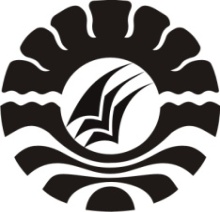 PENERAPAN MODEL PEMBELAJARAN KOOPERATIF TIPE TWO STAY TWO STRAY (TSTS) UNTUK MENINGKATKAN HASIL BELAJAR SISWA PADA MATA PELAJARAN MATEMATIKA KELAS IV SDN BONTOMANAI KANJILO KECAMATANBAROMBONG KABUPATEN GOWA SKRIPSIDiajukan untuk Memenuhi Sebagian Persyaratan Guna Memperoleh Gelar Sarjana Pendidikan pada Program Studi Pendidikan Guru Sekolah DasarStrata Satu Fakultas Ilmu PendidikanUniversitas Negeri Makassar
Oleh :MARLINANIM. 104704199PROGRAM STUDI PENDIDIKAN GURU SEKOLAH DASARFAKULTAS ILMU PENDIDIKAN UNIVERSITAS NEGERI MAKASSAR2016